SANIKA P H O T O G R A P H E RMORE ABOUT MEHi! I'm a 23 year old professional photographer from Dubai with over five years of corporate as well as freelancing experience in photographic and marketing processes .PROFESSIONAL SKILLSPhotographyAdobe Creative SuiteEditing and retouchingWorks well both individually and in a teamCan work under pressureCan work with tight deadlinesLET'S COLLABORATE!Email: sanika-393402@gulfjobseeker.com PERSONAL INTERESTSVideo and Photography Motocross and Track RacingLong Rides and Cross Country Rides Traveling and Backpacking Camping and HikingMaking Music and JammingPAST EXPERIENCEHead Photographer (November 2019- April 2020)I worked with my team to curate required images to advertise restaurant menus on website/appEnsured proper workflow of the projectBuilt promotional video/photo campaigns for social media.Executed all photo shoots, editing and retouching required thereafter. I have experience in coordinating with different teams for efficiency of product deliverables.Ensuring completion of multiple client product shoots on timePhotographer/VideographerEram Galleria (December 2018 - October 2019)I worked with the Creatives Team to fulfil clients' needs. I shot products, events, and models, and looked over all the editing needs.Handled cranes and gimbals for video production Shot and edited teasers, short films.Worked with government agencies such as Dubai Public Prosecution, Emirates Transport, Dubai Police and Dubai World Trade Center.PREVIOUS EDUCATIONSymbiosis School of Photography (Pune, India)Bachelor of Arts in Photography, 2014 - 2018I specialized in Automobile photography and Photojournalism.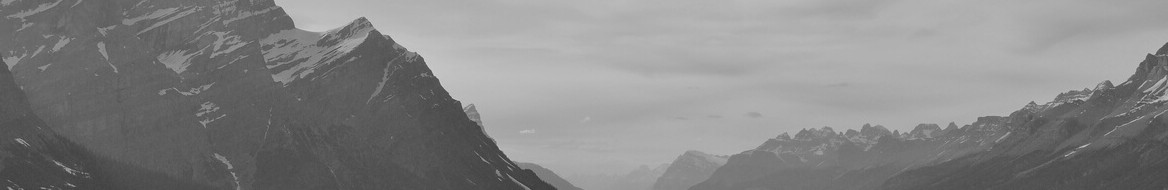 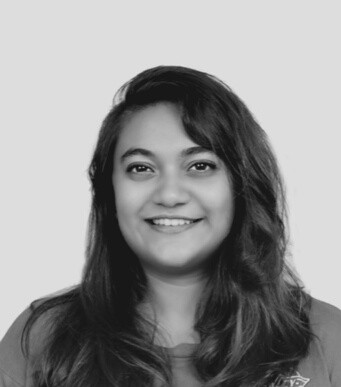 Tilak Jr. College (Navi Mumbai, India)Science (2012-2014)Passed first class with Physics, Chemistry, Math and Biology.